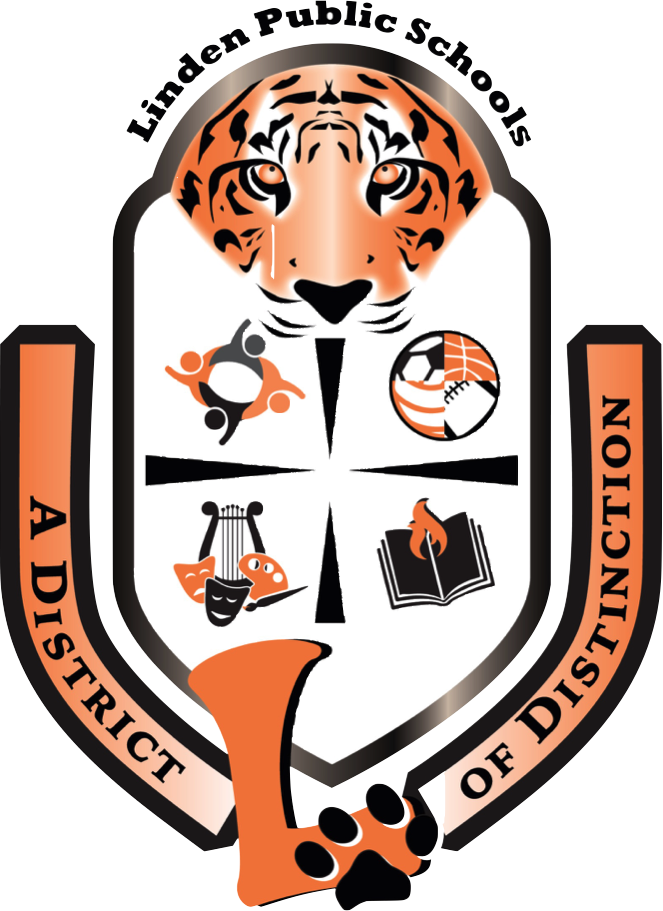 SCHOOL NO. 2 SUGGESTED Elementary Supply List In accordance with the reopening guidelines provided by the New Jersey Department of Education, please refer to the suggested supply list for all students. *This list is subject to change.*Please label all items with your child’s name.  Thank you for your continued support!Pre-School DisabledPre-KindergartenKindergartenCrayons2 boxes of tissuesCrayonsScissors2 containers of Lysol wipesScissorsGlue sticks2 cans of Lysol sprayGlue sticksPlastic pencil box1 pack of paper platesPlastic pencil boxChange of clothes (in a baggie labeled with name)1 box of spoons/forksChange of clothes (in a baggie labeled with name)Baby wipes1 box gallon size Ziploc baggiesBaby wipesHand sanitizer1 box sandwich size Ziploc baggiesHand sanitizerPencils2 rolls of paper towelsPencilsDry erase markers1 bottle of hand sanitizerDry erase markersDry erase eraser2 glue sticksDry erase board eraserEar buds1 pack of Crayola markersEar budsChange of clothes (in a bag labeled with your child’s name on all articles of clothing)1 sheet/crib sheet & small blanket (in a bag labeled with your child’s name on both the sheet and blanket for nap time)Grade 1Grade 2Grade 3PencilsPencilsPencils2 highlightersCovered handheld pencil sharpenerCovered handheld pencil sharpenerCrayonsCrayonsCrayonsScissorsScissorsScissorsGlue sticksGlue sticksGlue sticksPlastic pencil boxPlastic pencil boxSoft zipper pencil case3 Marble composition notebooks3 Marble composition notebooks5-1 subject notebooks (no spiral)Ear budsEar budsEar buds3 two-pocket folders3 two-pocket folders5 two-pocket foldersPost-it notesPensDry erase markersHighlightersPersonal eraserGrade 4Grade 5Classroom Donations5 1-subject notebooks5 marble composition notebooksHand sanitizer5-two pocket folders (plastic)5-two pocket foldersDisinfectant wipesPencilsPencilsLysol2 sets of Ear budsPensPlastic storage bags (any size)Covered handheld pencil sharpenerCovered handheld pencil sharpenerBoxes of tissuesSoft Pencil CaseScissorsPaper TowelsCrayonsCrayonsPlastic pencil boxEar buds